Learning Intention: To work with number bonds.20  –  1  = 					20  –  6  = 20  –  2  = 					20  –  7  = 20  –  3  = 					20  –  8  = 20  –  4  = 					20  –  9  = 20  –  5  =                    	20  – 10 = 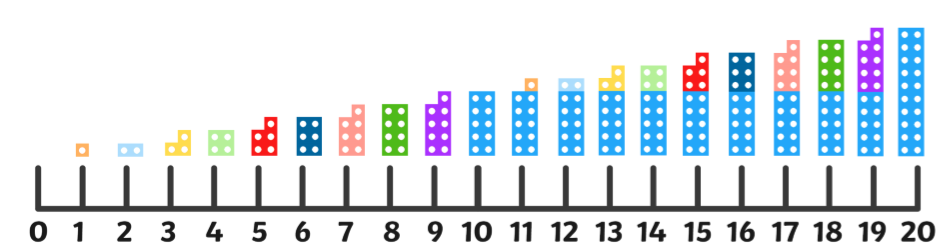 